Publicado en  el 10/11/2016 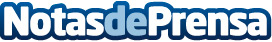 Noviembre, el mes estrella para los negocios onlineNoviembre siempre ha sido un momento del año sin demasiados alicientes para los clientes, a la espera de las Navidades para realizar compras y las rebajas de enero. Pero la historia ha cambiado y ahora Noviembre se ha convertido en el mes estrella para la tienda onlineDatos de contacto:Nota de prensa publicada en: https://www.notasdeprensa.es/noviembre-el-mes-estrella-para-los-negocios Categorias: Emprendedores E-Commerce Recursos humanos http://www.notasdeprensa.es